Сведения о качестве дополнительной общеразвивающей разноуровневой  программы «Учимся с Лего»Система мониторинга качества образования в ДОО по развитию конструктивных навыков (ЛЕГО - конструирование)Диагностика развития конструктивных навыков(Диагностика стартовых возможностей) (промежуточная диагностика с опорой на пройденный материал)Критерии оценки показателей:Высокий уровень – выполняет самостоятельно, без подсказки педагога;Средний уровень – выполняет с помощью взрослого;Низкий уровень – затрудняется в самостоятельном выполнении задания, нуждается в помощи взрослого.Инструментарий сбора информации.Схемы для конструирования Лего-букв по уровням ФИ ребёнкаПобуждениеЗнание представленияЗнание представленияУмениеУмениеУмениеУмениеИнтерес к данному виду деятельностиНазвание цветовНазвание форм деталейУмение скреплять деталиРабота по инструкцииРабота по схеме (уровень 1)Работа по схеме (уровень 2)Умение работать в пареБабак Виктор ВВВВВ+ВБилецкая АнастасияВВВВВ+ВВерега ЕгорВВВВВ+ВГордеева СофьяВВВВВ+ВДиденко МихаилВВВВВ+ВДрыгин МаксимВВВВВ+СЕндовицкая СофияВВВВВ+ВЖаров ГеоргийВВВВВ+СКизиков АлександрВВВСВ+ВКрещук КириллВВВВВ+ВКрицук ДмитрийВВВСВ+СЛукьянов Иван СВВНВ+НЛысак ЯрославВВВВВ+СМакарова ВераВВВСВ+ВНикитин МатвейВВВВВ+ННикитин МихаилВВВВВ+ННовицкая АнастасияВВВВВ+ВСавина Ева ВВВСВ+ВСалатков РатмирВВВСВ+ВШмакова ВикторияВВВВВ+ВБолбас Матвей ВВВВВ+ВРогожкина ПолинаВВВСВ+ВРябиков АлексейВВВВВ+ВСадчикова АнастасияВВВВВ+ВСаулина МаринаВВВСВ+ССиренко МакарВВВВВ+СПетухова Елена ВВВСВ+НФИ ребенкаПобуждениеЗнание представленияЗнание представленияУмениеУмениеУмениеУмениеУмениеУмениеУмениеИнтерес к данному виду деятельностиназвание формы деталиумение скреплять детали разными способамиумение работатьумение работатьумение работатьумение работатьумение анализировать постройку, выделяя части целогоумение планировать предстоящую постройкуумение работать в паре Интерес к данному виду деятельностиназвание формы деталиумение скреплять детали разными способамиуровневой схемеуровневой схемеПо собственному замыслупо инструкцииумение анализировать постройку, выделяя части целогоумение планировать предстоящую постройкуумение работать в паре Бабак ВикторВВВ2ВВВВВБилецкая АнастасияВВВ2ВВВВВВерега ЕгорВВВ2ВВВВВГордеева СофьяВВВ2ВВВВДиденко МихаилВВВ2ВСВВДрыгин МаксимВВВ1ВСВВЕндовицкая СофияВВВ2ВВВВЖаров ГеоргийВВВ2ВСВВКизиков АлександрВВС1ВССВКрещук КириллВВВ2ВВВВКрицук ДмитрийВВВ1ВВВВЛукьянов Иван ВВС1ВНССЛысак ЯрославВВВ2ВСВВМакарова ВераВВВ2ВВВВНикитин МатвейВВВ2ВВВВВНикитин МихаилВВВ2ВВВВНовицкая АнастасияВВВ2ВВВВСавина Ева ВВС1ВВВВСалатков РатмирВВВ2ВСВВШмакова ВикторияВВВ1ВВВВБолбас Матвей ВВВ2ВВВВРогожкина ПолинаВВВ1ВВВВВРябиков АлексейВВВ1ВВВВСадчикова АнастасияВВВ1ВВВССаулина МаринаВВВ1ВВВВПетухова Елена ВВС2ВСССКритерии  диагностикиКритерии  диагностикиКритерии  диагностикиДиагностический  инструментарий1 ПобуждениеИнтерес  к данному виду деятельностиИнтерес  к данному виду деятельностиНаблюдение за деятельностью детей при построении Лего конструкций2 Знание представленияНазвание  формы деталиНазвание  формы детали«Отгадай» - Одному из детей завязывают глаза и предлагают отгадать на ощупь форму детали.2 Знание представленияУмение  группировать деталиУмение  группировать деталипо цвету3  УмениеУмение  группировать деталиУмение  скреплять детали разными способамипо форме«Кто быстрее» - детям предлагается корзина с большим набором деталей. Предлагается найти по 5 деталей каждого цвета (красный, желтый, зеленый, синий)3  УмениеУмение  группировать деталиУмение  скреплять детали разными способами«Собери модель» - дети собирают модель под диктовку педагога. При определении взаимного расположения деталей, используя наречия «сверху», «посередине», «слева», «поперек».«Кто быстрее» - детям предлагается корзина с большим набором деталей. Предлагается найти по 5 деталей каждой формы (кубик, кирпичик, клювик, кнопочка)3  УмениеУмение  работатьУмение  работатьпо объемному образцу3  УмениеУмение  работатьУмение  анализировать постройку, выделяя части целогопо образцу, изображенному на картинке«Собери модель по памяти» - педагог показывает детям, в течение нескольких секунд, модель из 3-4 деталей, а затем убирает ее. Дети собирают модель по памяти и сравнивают с образцом.3  УмениеУмение  работатьУмение  анализировать постройку, выделяя части целогоиспользуя пошаговую схему (технологические карты)«Собери модель по картинке» - педагог предлагает детям собрать постройку по картинке. Дети собирают модель по картинке, сравнивая ее с изображением.3  УмениеУмение  работатьУмение  анализировать постройку, выделяя части целогопо инструкции«Собери модель» - педагог предлагает пошаговую схему сбора модели ребенку. Оценивает самостоятельность деятельности ребенка.3  УмениеУмение  работатьУмение  анализировать постройку, выделяя части целого«Домик в деревне» - педагог предлагает детям проанализировать постройку. Выделить и обозначить  части постройки (дом: стены, окна, крыша, дверь, труба; деревья, забор и т.д.)«Собери модель по ориентирам» - педагог диктует детям, куда выставить деталь определенного цвета и формы. Используются следующие ориентиры положения: «левый верхний угол», «левый нижний угол», «правый верхний угол», «правый нижний угол», «середина правой стороны», «середина левой стороны», «над», «под», «слева от», «справа от».3  УмениеУмение  планировать предстоящую постройкуУмение  планировать предстоящую постройкуБеседа – педагог предлагает ребенку рассказать, как он будет строить какую-либо модель (например: дом).3  УмениеУмение  строить элементарные постройки по творческому замыслуУмение  строить элементарные постройки по творческому замыслу«Подарок маме» - педагог предлагает детям придумать и самостоятельно построить подарок для мамы. 3  УмениеУмение  работать в паре (ведущий-ведомый), в группеУмение  работать в паре (ведущий-ведомый), в группе«Полянка цветов» - педагог предлагает детям совместно построить цветы и выложить их в поляну.3  УмениеУмение  составлять рассказ о постройке, используя технологию моделирования (мнемосхемы)Умение  составлять рассказ о постройке, используя технологию моделирования (мнемосхемы)«Прогулка» - педагог предлагает детям построить деревья и составить рассказ о поделке по мнемосхеме.3  УмениеУмение  обыгрывать постройкуУмение  обыгрывать постройку«ПДД» - педагог предлагает детям поиграть в регулировщика. Дети играют в построенную ими дорогу, соблюдая правила дорожного движения.3  УмениеУровень 1(Стартовый)Уровень 2(базовый)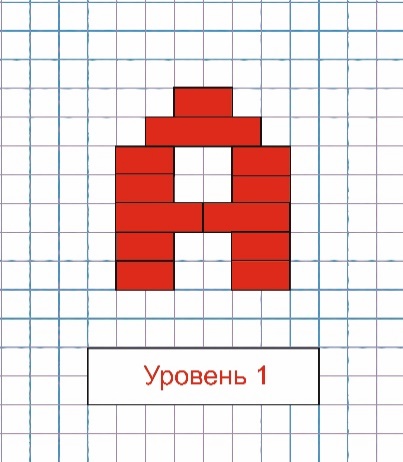 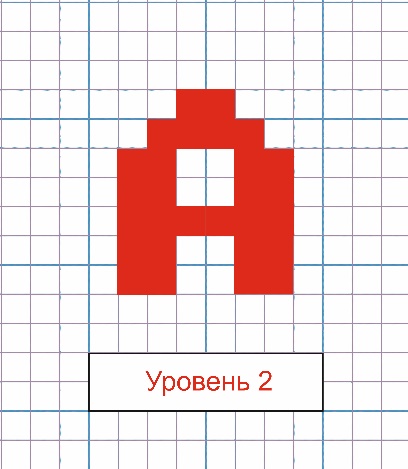 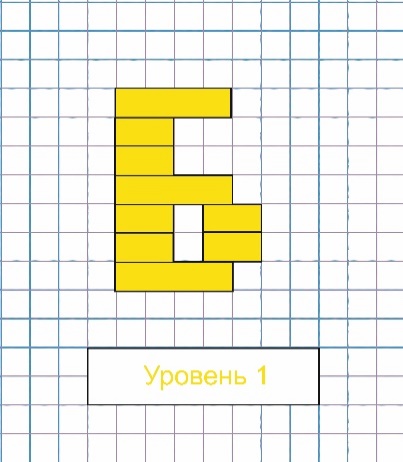 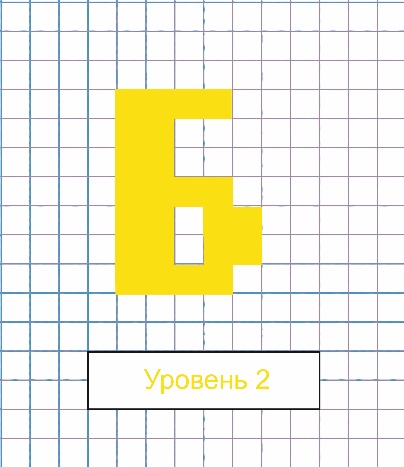 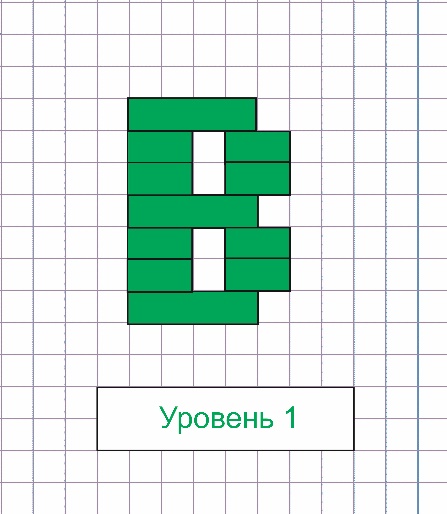 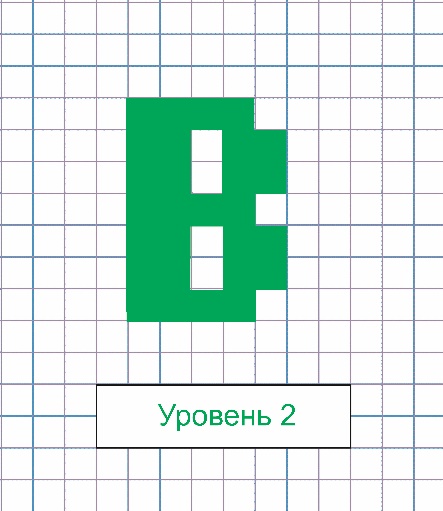 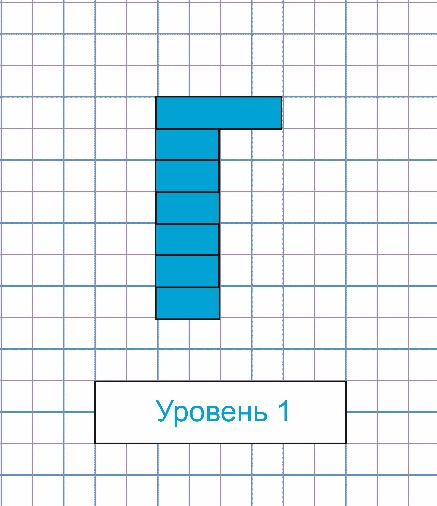 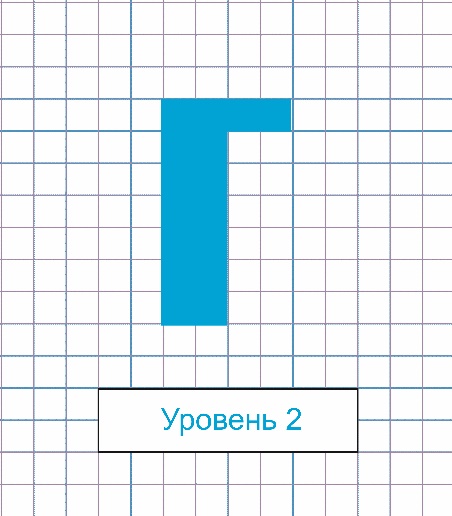 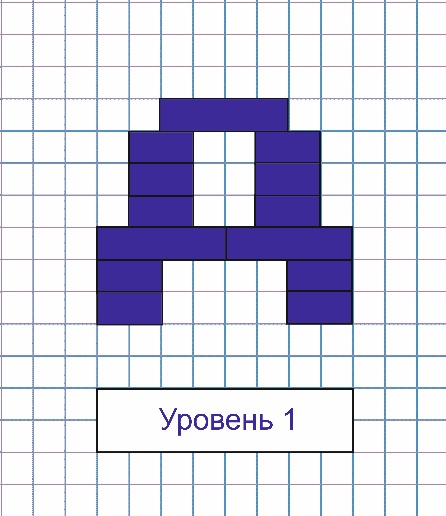 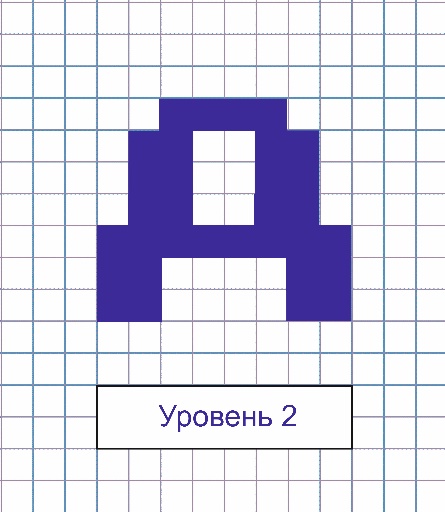 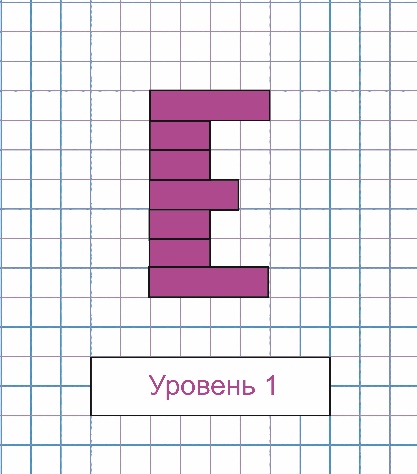 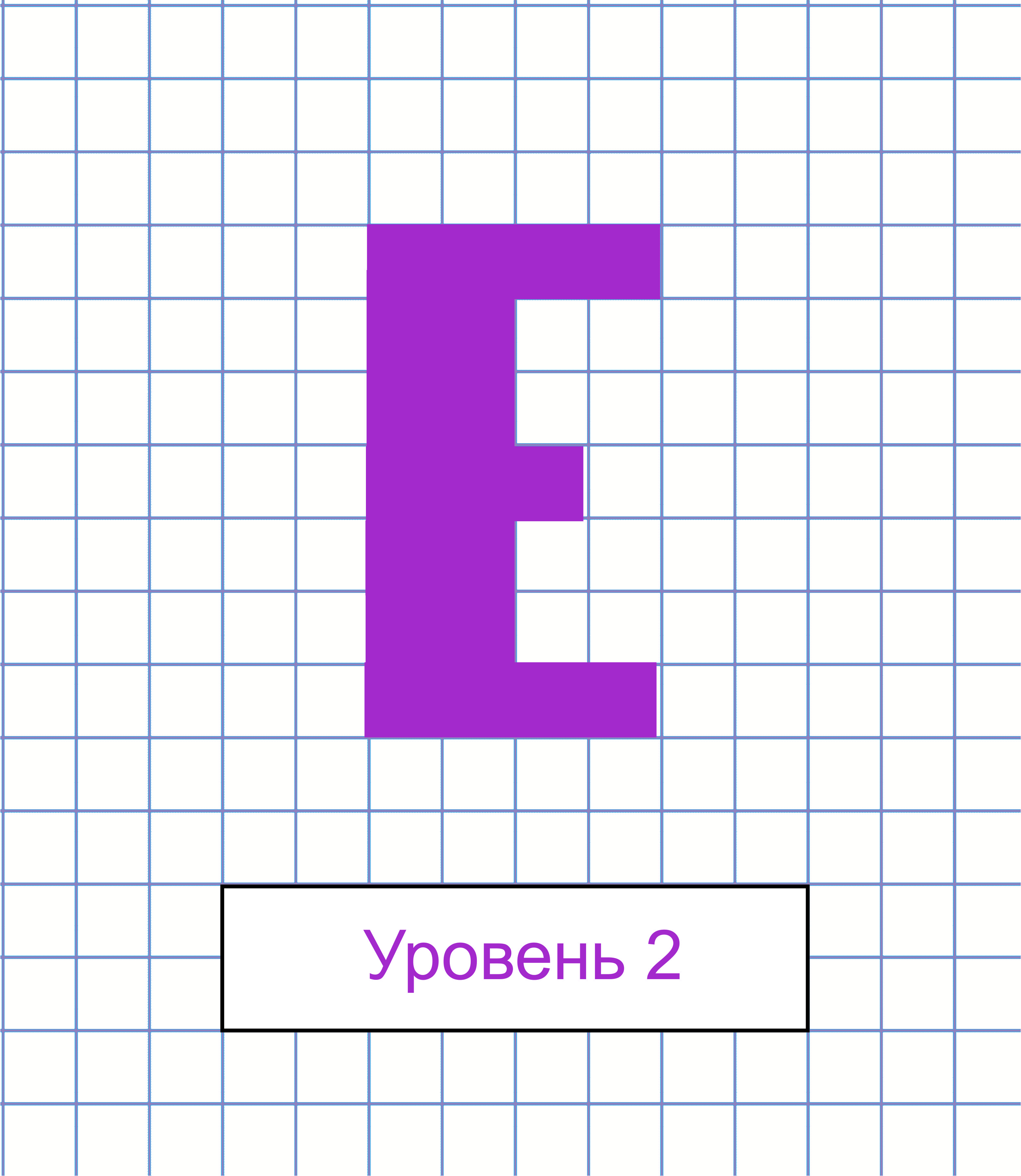 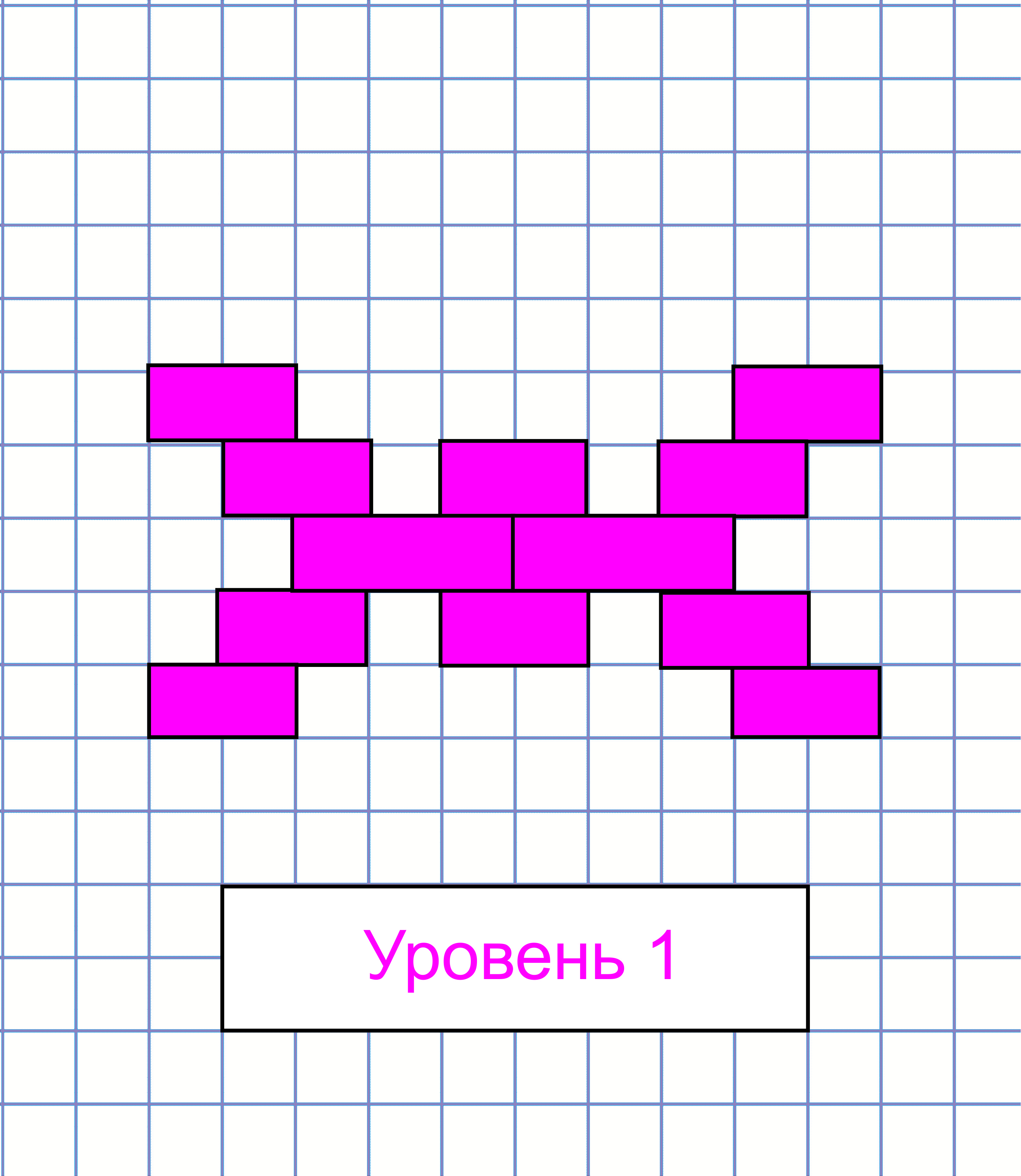 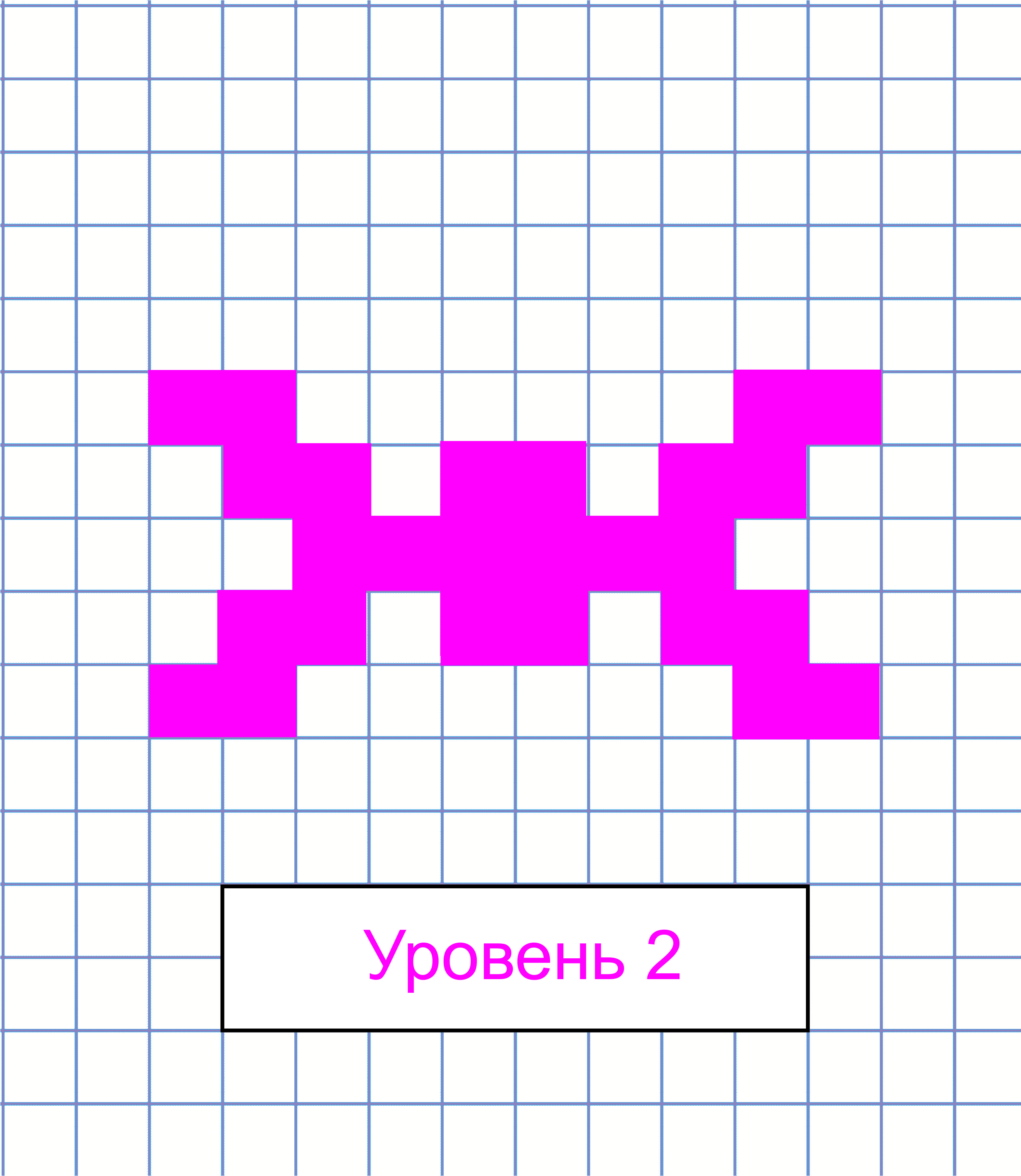 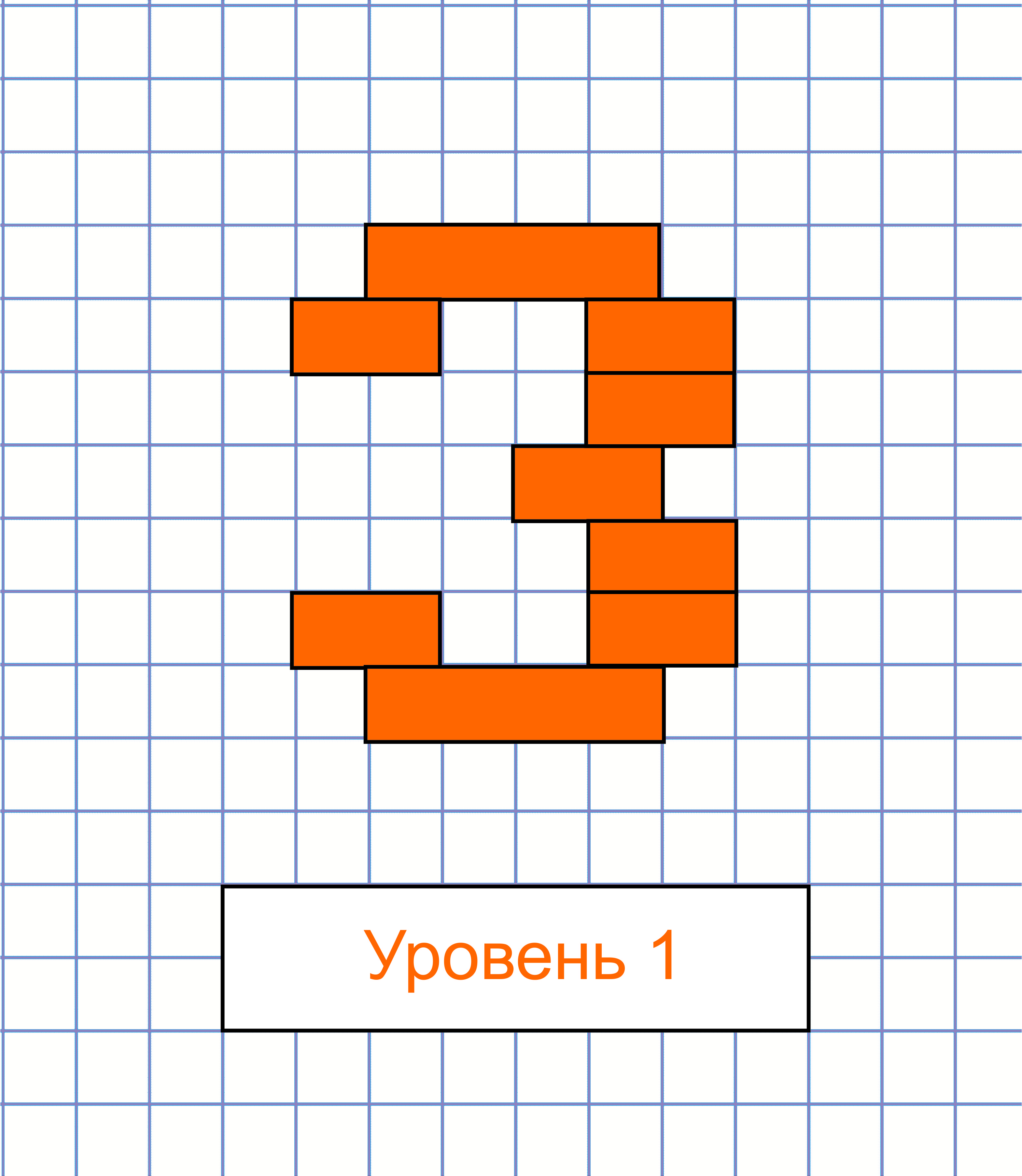 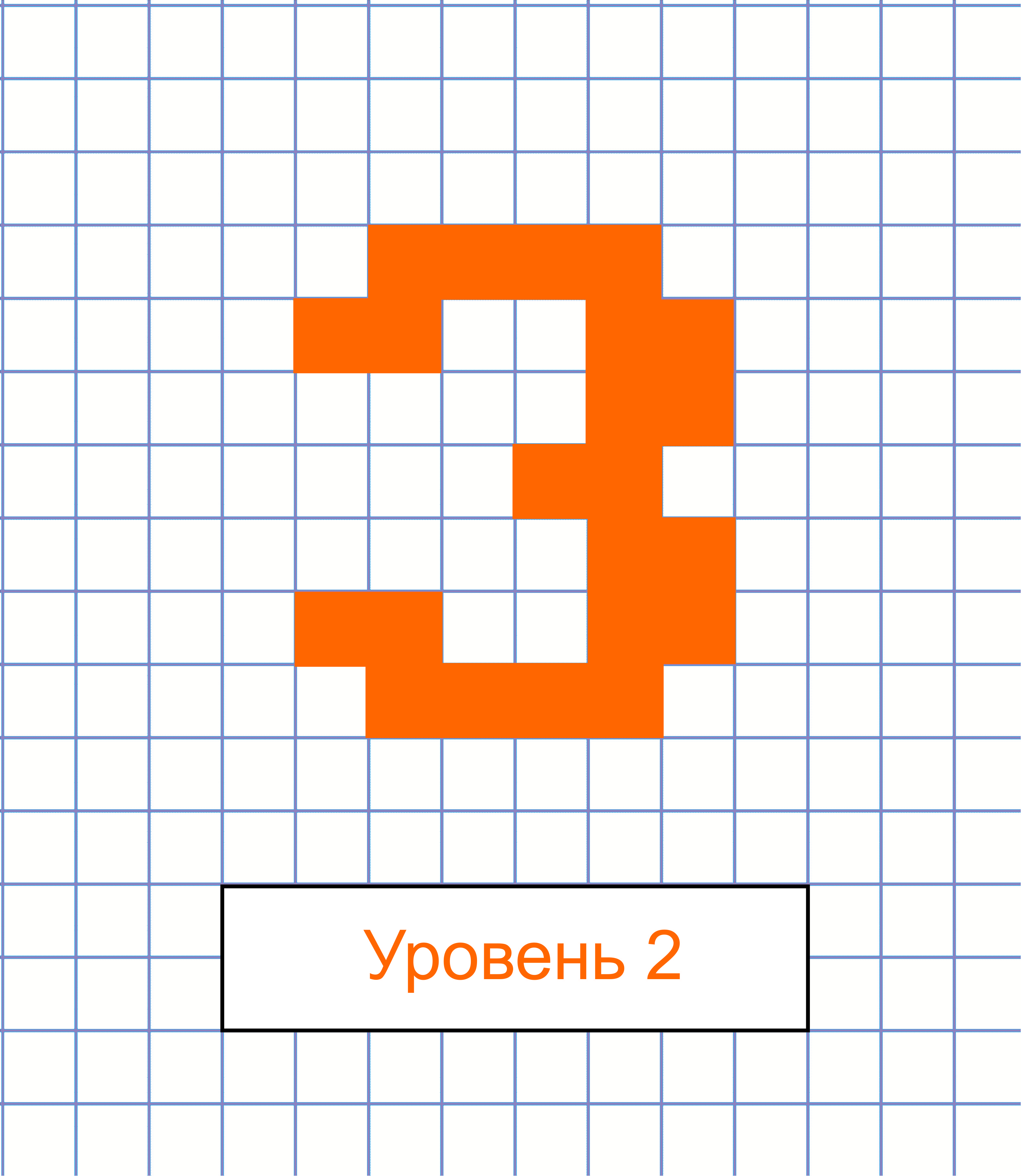 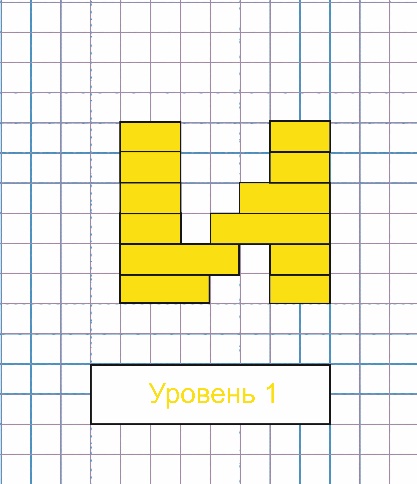 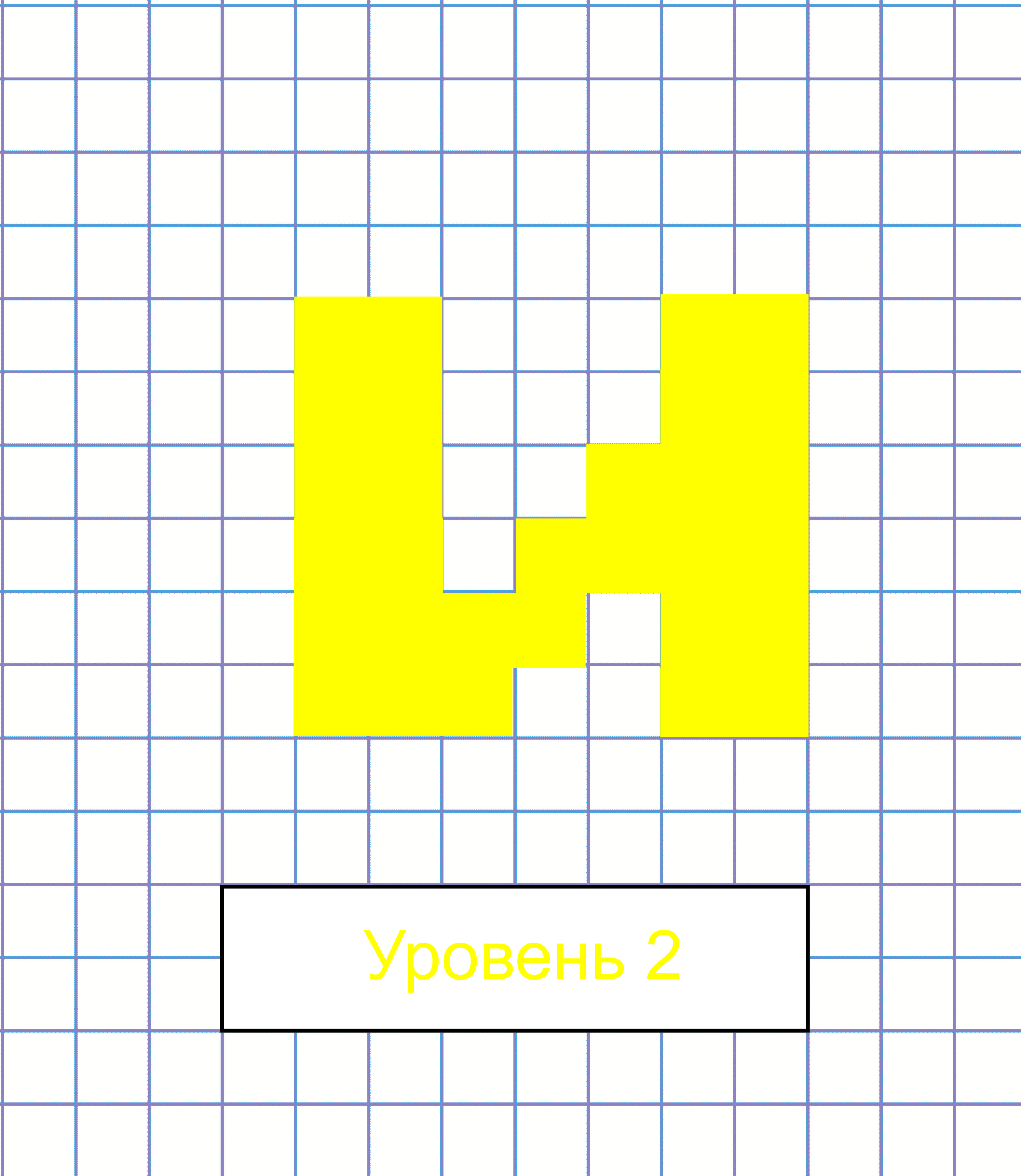 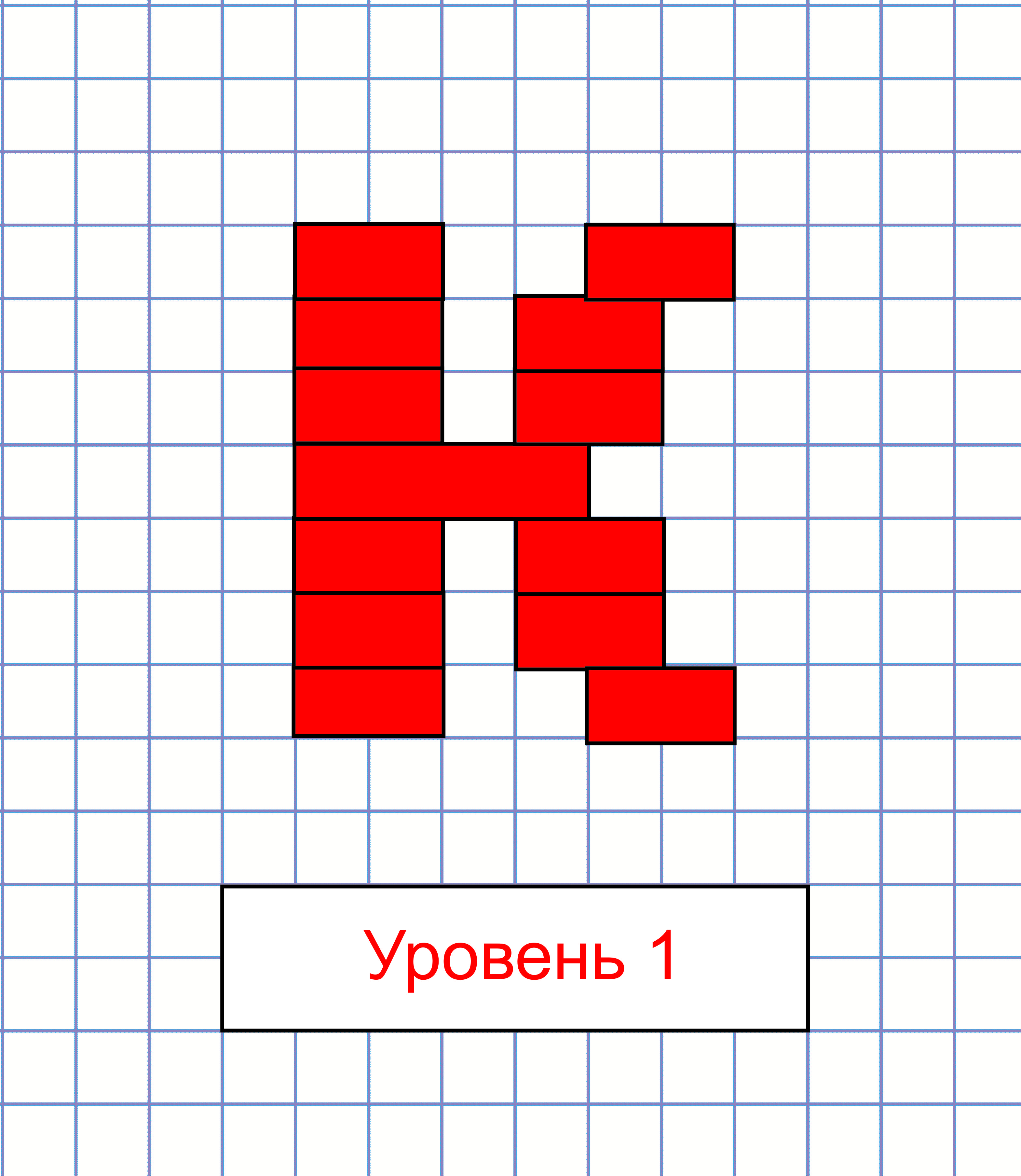 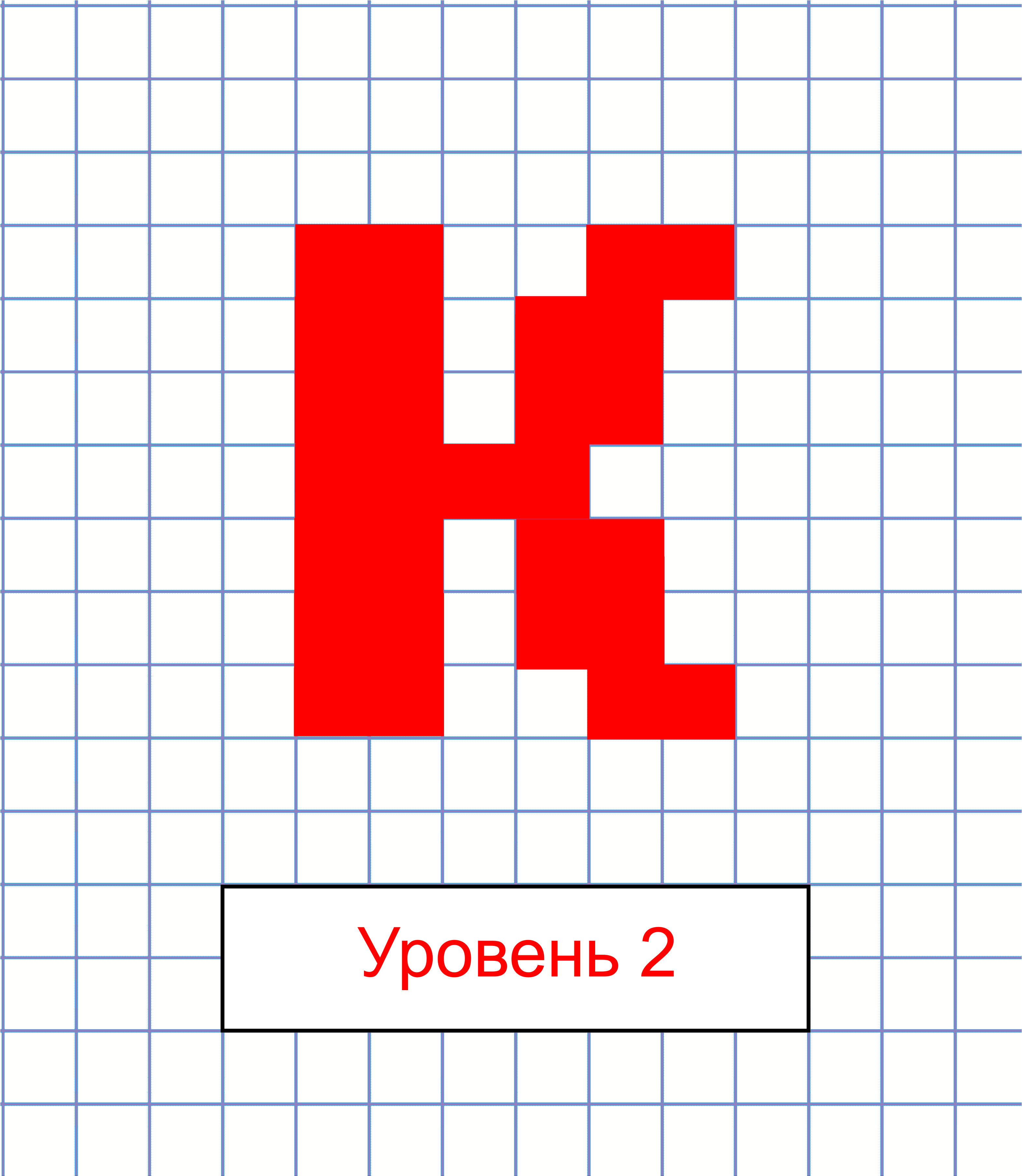 